СКАЛА – ПОДІЛЬСЬКИЙ НАВЧАЛЬНО-ВИХОВНИЙ КОМПЛЕКС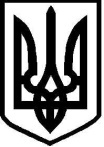 «ЗАГАЛЬНООСВІТНІЙ НАВЧАЛЬНИЙ ЗАКЛАД І-ІІІ СТУПЕНІВ –ДОШКІЛЬНИЙ НАВЧАЛЬНИЙ ЗАКЛАД»вул. Грушевського, 33, смт Скала – Подільська, Борщівський район, Тернопільська область 48720   тел. 5-11-85 		E-mail: spschool@i.ua 	Код ЄДРПОУ 24620769Витяг з Н А К А З Увід   18 травня 2020 року									№ 75Про затвердження графіка контрольних робіт З метою попередження перевантаження учнів внаслідок збігу в один день кількох робіт наказую провести контрольні роботи у ІІ семестрі 2019-2020  н.р. за таким графіком:Графікпроведення контрольних робіт з предметіву ІІ семестрі 2019-2020 н. р.у Скала-Подільському НВК «ЗНЗ І-ІІІ ст. – ДНЗ»3 клас3 клас3 клас3 клас3 клас3 класФорма і вид оцінюванняРесурси, за допомогою яких проводиться оцінюванняТривалість проведення оцінювання (час)Дата проведення оцінюванняДата і час розміщення завдань та кінцевий термін і спосіб їх подоланняЛіт. чит.Чит. вголосViber11:3522, 25.27. 05.25, 27.05.Укр. моваСписування Viber9:2521.05.21, 25.05.Інозем. мова (англ.)Контроль чит., письма, говор., ауд.Viber, сайт «На урок»9:0013, 18, 20, 25.05.28.05.Математ.Комбін. роб.Viber10:2020.05.20, 27.05.Природозн.Тести Viber12:3025.05.25, 27.05.4 клас4 клас4 клас4 клас4 класФорма і вид оцінюванняРесурси, за допомогою яких проводиться оцінюванняТривалість проведення оцінювання (час)Дата проведення оцінюванняДата і час розміщення завдань та кінцевий термін і спосіб їх подоланняЛіт. чит.Сам. роб. з літ. творомViber11:0025.05.Укр. моваДиктант Zoom10:3013.05.Інозем. мова (англ.)Контроль чит., письма, говор., ауд.Viber11:3527.04;04.05; 13.05;20.05.25.05.Інозем. мова (нім.)Контроль чит., письма, говор., ауд.Viber9:0013, 18, 20, 25.05.27.05.Математ.Контр. роб.Viber, Zoom10:0019.05.Природозн.Письм. відповіді на запитанняViber11:0021.05.5 клас5 клас5 клас5 клас5 класФорма і вид оцінюванняРесурси, за допомогою яких проводиться оцінюванняТривалість проведення оцінювання (час)Дата проведення оцінюванняДата і час розміщення завдань та кінцевий термін і спосіб їх подоланняУкр. літ.ТестиВідповіді на запит.9:3022.05.Укр. моваТестиСайт «На урок»10:0019.05.Зар. літ.СкрапбукингViber, сайт «На урок»12:3022.05.Інозем. мова (англ.)Контроль чит., письма, говор., ауд.Viber9:0018, 20, 21, 25.05.28.05.Інозем. мова (нім.)Контроль чит., письма, говор., ауд.Viber9:0014, 18, 20, 25.05.27.05.Математ.Різнорівневі завданняViber, Сайт miyklas.com.ua10:0026.05.27.05.Природозн.Різнорівневі завданняViber11:0020.05.22.05.6 клас6 клас6 клас6 клас6 класФорма і вид оцінюванняРесурси, за допомогою яких проводиться оцінюванняТривалість проведення оцінювання (час)Дата проведення оцінюванняДата і час розміщення завдань та кінцевий термін і спосіб їх подоланняУкр. літ.Тести Сайт «На урок»11:0019.05.26.05.Укр. моваТести Сайт «На урок»10:0020.05.22.05.Зар. літ.ТестиViber, сайт «На урок»12:3025.05.Інозем. мова (англ.)Контроль чит., письма, говор., ауд.Viber9:0019, 21, 22, 26.05.28.05.Інозем. мова (нім.)Контроль чит., письма, говор., ауд.Viber9:0015, 19, 21, 22.05.26.05.Математ.Тести Сайт Classtime.com9:3028.05.29.05.БіологіяРізнорівневі завданняViber11:0025.05.28.05.ГеографіяРізнорівневі завданняViber11:3019.05.25.05.7 клас7 клас7 клас7 клас7 класФорма і вид оцінюванняРесурси, за допомогою яких проводиться оцінюванняТривалість проведення оцінювання (час)Дата проведення оцінюванняДата і час розміщення завдань та кінцевий термін і спосіб їх подоланняУкр. літ.Тести Сайт «На урок»11:0020.05.26.05.Укр. моваДиктант Zoom11:0027.05.28.05.Зар. літ.ТестиViber, сайт «На урок»12:3026.05.Інозем. мова (англ.)Контроль чит., письма, говор., ауд.Viber9:0019, 21, 22, 26.05.28.05.Інозем. мова (нім.)Контроль чит., письма, говор., ауд.Viber9:0019, 21, 22, 26.05.28.05.АлгебраРізнорівневі завданняViber11:3525.05.26.05.ГеометріяРізнорівневі завданняViber9:0026.05.27.05.БіологіяРізнорівневі завданняViber10:0022.05.26.05.ГеографіяРізнорівневі завданняViber09:3021.05.25.05.ХіміяТести Viber10:2013.05.ФізикаТестиСайтClasstime11:0025.05.27.05.8 клас8 клас8 клас8 клас8 класФорма і вид оцінюванняРесурси, за допомогою яких проводиться оцінюванняТривалість проведення оцінювання (час)Дата проведення оцінюванняДата і час розміщення завдань та кінцевий термін і спосіб їх подоланняУкр. літ.Тести Сайт «На урок»9:0018.05.Укр. моваТести Сайт «На урок»10:3019.05.Зар. літ.Відповіді на запитанняViber, сайт «На урок»10:3022.05.Інозем. мова (англ.)Контроль чит., письма, говор., ауд.Viber12:3515.05;18.05; 20.05;22.05.27.05.АлгебраРізнорівневі завданняViber9:3020.05.21.05.ГеометріяРізнорівневі завданняViber9:3026.05.27.05.БіологіяРізнорівневі завданняViber10:0027.05.29.05.ГеографіяРізнорівневі завданняViber09:3022.05.25.05.ХіміяТести Viber11:3015.05.ФізикаТести Viber9:3025.05.9 клас9 клас9 клас9 клас9 класФорма і вид оцінюванняРесурси, за допомогою яких проводиться оцінюванняТривалість проведення оцінювання (час)Дата проведення оцінюванняДата і час розміщення завдань та кінцевий термін і спосіб їх подоланняУкр. літ.Тести Сайт «На урок»11:0022.05.26.05.Укр. моваТестиViber10:0020.05.25.05.Зар. літ.Рецензія на прочит. твірViber13:0021.05.25.05.Англ. моваКонтроль чит., письма, говор., ауд.Viber9:0014, 18, 21, 25.05.28.05.Нім. моваКонтроль чит., письма, говор., ауд.Viber9:30014, 18, 21, 25.05.28.05.АлгебраРізнорівневі завданняViber9:3025.05.26.05.ГеометріяРізнорівневі завданняViber9:3027.05.28.05.БіологіяРізнорівневі завданняViber10:0015.05.22.05.ГеографіяРізнорівневі завданняViber11:3021.05.25.05.ХіміяТести Viber9:3015.05.ФізикаТестиСайт «На урок»12:0014.05.18.05.10 клас10 клас10 клас10 клас10 класФорма і вид оцінюванняРесурси, за допомогою яких проводиться оцінюванняТривалість проведення оцінювання (час)Дата проведення оцінюванняДата і час розміщення завдань та кінцевий термін і спосіб їх подоланняУкр. літ.Різнорівневі завданняViber, сайт «На урок»10:3019.05.Укр. моваРізнорівневі завданняViber, сайт «На урок»9:3020.05.25.05.Зар. літ.Тести Сайт «На урок»10:0025.05.27.05.Інозем. мова (англ.)Контроль чит., письма, говор., ауд.Viber9:0014, 19, 21, 26.05.28.05.Інозем. мова (нім.)Контроль чит., письма, говор., ауд.Viber9:0014, 19, 21, 26.05.28.05.АлгебраРізнорівневі завданняViber11:3027.05.28.05.ГеометріяРізнорівневі завданняViber13:3026.05.27.05.БіологіяРізнорівневі завданняViber12:0007.04.10.04.ГеографіяРізнорівневі завданняViber11:3022.05.25.05.ХіміяТести Viber9:3006.05.ФізикаТестиСайтClasstime12:0021.05.25.05.11 клас11 клас11 клас11 клас11 класФорма і вид оцінюванняРесурси, за допомогою яких проводиться оцінюванняТривалість проведення оцінювання (час)Дата проведення оцінюванняДата і час розміщення завдань та кінцевий термін і спосіб їх подоланняУкр. літ.Тести у формі ЗНОViber14:3025.05.Укр. моваТести у формі ЗНОViber9:0019.05.Зар. літ.Тести Сайт «На урок»11:0522.05.27.05.Інозем. мова (англ.)Контроль чит., письма, говор., ауд.Viber9:0014, 20, 21, 27.05.28.05.Інозем. мова (нім.)Контроль чит., письма, говор., ауд.Viber9:0014, 20, 21, 27.05.28.05.АлгебраРізнорівневі завданняViber13:3025.05.26.05.ГеометріяРізнорівневі завданняViber12:3020.05.21.05.БіологіяРізнорівневі завданняViber11:0012.05.18.05.ГеографіяРізнорівневі завданняViber11:3026.05.28.05.ХіміяТести Viber9:3015.05.ФізикаТести Viber10:3030.04.